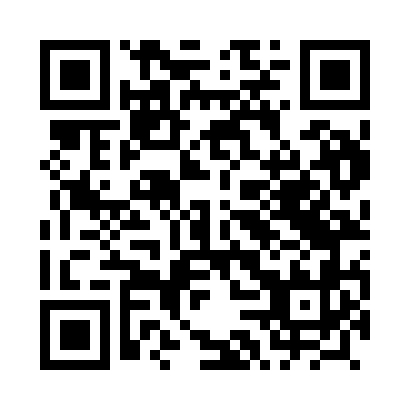 Prayer times for Borzeckie, PolandWed 1 May 2024 - Fri 31 May 2024High Latitude Method: Angle Based RulePrayer Calculation Method: Muslim World LeagueAsar Calculation Method: HanafiPrayer times provided by https://www.salahtimes.comDateDayFajrSunriseDhuhrAsrMaghribIsha1Wed2:485:1712:425:498:0910:272Thu2:445:1512:425:508:1110:303Fri2:415:1312:425:518:1210:334Sat2:375:1112:425:528:1410:365Sun2:335:1012:425:538:1510:406Mon2:295:0812:425:548:1710:437Tue2:285:0612:425:558:1910:468Wed2:275:0412:425:568:2010:499Thu2:265:0312:425:578:2210:4910Fri2:265:0112:425:588:2310:5011Sat2:254:5912:425:598:2510:5112Sun2:244:5812:426:008:2610:5113Mon2:244:5612:426:018:2810:5214Tue2:234:5512:426:028:2910:5315Wed2:234:5312:426:038:3110:5316Thu2:224:5212:426:048:3210:5417Fri2:214:5012:426:048:3410:5518Sat2:214:4912:426:058:3510:5519Sun2:204:4812:426:068:3710:5620Mon2:204:4612:426:078:3810:5621Tue2:194:4512:426:088:3910:5722Wed2:194:4412:426:098:4110:5823Thu2:194:4312:426:098:4210:5824Fri2:184:4212:426:108:4310:5925Sat2:184:4112:426:118:4511:0026Sun2:174:3912:426:128:4611:0027Mon2:174:3812:436:128:4711:0128Tue2:174:3712:436:138:4811:0129Wed2:164:3712:436:148:5011:0230Thu2:164:3612:436:148:5111:0331Fri2:164:3512:436:158:5211:03